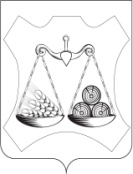 АДМИНИСТРАЦИЯ СЛОБОДСКОГО МУНИЦИПАЛЬНОГО РАЙОНАКИРОВСКОЙ ОБЛАСТИПОСТАНОВЛЕНИЕг. СлободскойНа   основании   решений   Слободской  районной   Думы   28.04.2021 № 60/642  «Об исполнении бюджета  Слободского района за 1 квартал  2021 года», Администрация Слободского района  ПОСТАНОВЛЯЕТ:1. Внести  в   постановление   администрации   Слободского    района   от 14.11.2019 № 1865 «Об утверждении муниципальной программы «Развитие физической культуры и спорта в Слободском районе» на 2020 – 2025 годы  (далее – муниципальная программа), следующие изменения:1.1. Утвердить Паспорт муниципальной программы в новой редакции согласно приложению №1. 1.2. Утвердить приложения к Программе № 2 - № 4 в новой редакции согласно приложению № 2, № 3, № 4.2. Опубликовать настоящее постановление в информационном бюллетене органов местного самоуправления Слободского муниципального района Кировской области.3. Контроль за исполнением постановления возложить на заместителя главы администрации района по профилактике правонарушений и 2социальным вопросам,  начальника  управления  социального развития Зязина С.В.Заместитель главы администрации района,начальник финансового управления                                         И.Н. ЗоринаПриложение №1УТВЕРЖДЕНпостановлениемадминистрации  Слободского районаот                 № ПАСПОРТМуниципальной программы «Развитие физической культуры и спорта в Слободском районена 2020 - 2025 годы»Приложение №2УТВЕРЖДЕНЫпостановлениемадминистрации  Слободского района   от                 № Приложение № 3 к программеРасходы на реализацию муниципальной программы «Развитие физической культуры и спорта в Слободском районе» на 2020-2025 годы за счет средств местного бюджета_______________________Приложение №3УТВЕРЖДЕНОпостановлениемадминистрации  Слободского района  от                 № Приложение № 4 к программеРесурсное обеспечение реализации муниципальной программы «Развитие физической культуры и спорта в Слободском районе» на 2020-2025 годы за счет всех источников финансирования__________________Приложение № 4УТВЕРЖДЕНАпостановлениемадминистрации  Слободского районаот                 № Приложение № 5 к программеПлан реализации муниципальной программы«Развитие физической культуры и спорта в Слободском районе» на 2020-2025 годы на 2020-2021 годы_______________20.05.2021№628О внесении изменений в постановление администрации Слободского района от 14.11.2019 № 1865Глава Слободского районаВ.А. ХомяковПОДГОТОВЛЕНОПОДГОТОВЛЕНОПОДГОТОВЛЕНОГлавный специалист отделакультуры, физкультуры, спорта и молодежных программД.В. ЦарегородцевСОГЛАСОВАНОСОГЛАСОВАНОСОГЛАСОВАНОУправляющая деламиУправляющая деламиЛ.С. УшаковаЛ.С. УшаковаЗаместитель начальника управления делами, юристЗаместитель начальника управления делами, юристЗаместитель начальника управления делами, юристН.В. ЧеглаковН.В. ЧеглаковРазослать:в дело -3,  Царегородцеву Д.В. – 1,  ДЮСШ – 1, Васильева Н.Н.-1. Всего: 6 экз.в дело -3,  Царегородцеву Д.В. – 1,  ДЮСШ – 1, Васильева Н.Н.-1. Всего: 6 экз.в дело -3,  Царегородцеву Д.В. – 1,  ДЮСШ – 1, Васильева Н.Н.-1. Всего: 6 экз.в дело -3,  Царегородцеву Д.В. – 1,  ДЮСШ – 1, Васильева Н.Н.-1. Всего: 6 экз.Ответственный исполнитель муниципальной  программыУправление социального развития Слободского районаСоисполнители ПрограммыМуниципальное бюджетное  учреждение дополнительного образования  детско – юношеская спортивная школа Слободского района Цели муниципальной программыПовышение мотивации граждан к регулярным занятиям физической культуры и спортом и ведению здорового образа жизниЗадачи муниципальной программы1.Совершенствование системы физического воспитания различных категорий и групп населения в сельской местности и образовательных организациях; 2. Создание спортивной инфраструктуры для массового спорта, в том числе для лиц с ограниченными возможностями здоровья и инвалидов; 3.Поэтапное внедрение Всероссийского физкультурно-спортивного комплекса "Готов к труду и обороне" (ГТО); 4. Повышение конкурентоспособности спортсменов Слободского района на областном уровне.Целевые показатели эффективности реализации муниципальной программы1. Доля граждан систематически, занимающихся физической культурой и спортом в возрасте от 3-79 лет от общей численности населения.2. Удовлетворенность граждан условиями для занятий физ. культурой и спортом.3. Доля детей в возрасте от 7 до 18 лет, занимающихся по дополнительным общеобразовательным программам, формирующим гармонично развитую личность (УСР).4. Обеспечение спортивными сооружениями (ед.) на 10 тыс. человек населения.5.Результативность участия в областных и Всероссийских соревнованиях;6. Количество спортсменов, выполнивших или подтвердивших массовые спортивные разряды.7. Количество спортсменов, выполнивших или подтвердивших I спортивный разряд и выше;Этапы и сроки реализации муниципальной программыРеализация мероприятий настоящей Программы рассчитана на период с 2020 по 2025 годы включительноОбъемы ассигнований муниципальной программыОбъем ассигнований на реализацию Муниципальной программы на  2020 – 2025 годы составляет:Ожидаемые конечные результаты реализации муниципальной программы1. Доля граждан систематически, занимающихся физической культурой и спортом в возрасте от 3-79 лет от общей численности населения повысится до 55%.2. Удовлетворенность граждан условиями для занятий физ. культурой и спортом повысится до 56%.3. Обеспечение спортивными сооружениями на 10 тыс. человек населения- 31,5 единиц.4. Доля детей в возрасте от 7 до 18 лет, занимающихся по дополнительным общеобразовательным программам повысится до  - 22%.5. Результативность участия в областных и Всероссийских соревнованиях повысится до 40 призовых мест в год;6. Количество спортсменов, выполнивших или подтвердивших массовые спортивные разряды до 200 в год.7. Количество спортсменов, выполнивших или подтвердивших I спортивный разряд и выше до 10 в год;N п/пСтатусНаименование муниципальной программы, подпрограммы, отдельного мероприятияГлавный распорядитель бюджетных средствРасходы (прогноз, факт), тыс. рублейРасходы (прогноз, факт), тыс. рублейРасходы (прогноз, факт), тыс. рублейРасходы (прогноз, факт), тыс. рублейРасходы (прогноз, факт), тыс. рублейN п/пСтатусНаименование муниципальной программы, подпрограммы, отдельного мероприятияГлавный распорядитель бюджетных средствТекущий год2020очередной год2021Первый год планового периода2022Второй год планового периода2023Последующие годы реализации подпрограммы и мероприятийПоследующие годы реализации подпрограммы и мероприятийитогоN п/пСтатусНаименование муниципальной программы, подпрограммы, отдельного мероприятияГлавный распорядитель бюджетных средствТекущий год2020очередной год2021Первый год планового периода2022Второй год планового периода202320242025итого1.Муниципальная программа«Развитие физической культуры и спорта в Слободском районе» на 2020 – 2025 годы.ответственный исполнитель УСР16476,424 080,516367,716667,716667,716667,7106 927,71.Муниципальная программа«Развитие физической культуры и спорта в Слободском районе» на 2020 – 2025 годы.соисполнитель МБУ ДО ДЮСШ Слободского района16406,416377,816307,716607,716607,716607,798 915,0N п/пСтатусНаименование муниципальной программы, подпрограммы, отдельного мероприятияИсточники финансированияРасходы (прогноз, факт), тыс. рублейРасходы (прогноз, факт), тыс. рублейРасходы (прогноз, факт), тыс. рублейРасходы (прогноз, факт), тыс. рублейРасходы (прогноз, факт), тыс. рублейN п/пСтатусНаименование муниципальной программы, подпрограммы, отдельного мероприятияИсточники финансированияТекущий год2020очередной год2021Первый год планового периода2022Второй год планового периода2023Последующие годы реализации подпрограммы и мероприятийПоследующие годы реализации подпрограммы и мероприятийитогоN п/пСтатусНаименование муниципальной программы, подпрограммы, отдельного мероприятияИсточники финансированияТекущий год2020очередной год2021Первый год планового периода2022Второй год планового периода202320242025итого1.Муниципальная программа«Развитие физической культуры и спорта в Слободском районе» на 2020 – 2025 годы.всего16476,424 080,516367,716667,716667,716667,7106 927,71.Муниципальная программа«Развитие физической культуры и спорта в Слободском районе» на 2020 – 2025 годы.федеральный бюджет-3 541,1----3 541,11.Муниципальная программа«Развитие физической культуры и спорта в Слободском районе» на 2020 – 2025 годы.областной бюджет5129,76916,44892,54892,54892,54892,531 616,11.Муниципальная программа«Развитие физической культуры и спорта в Слободском районе» на 2020 – 2025 годы.районный бюджет11346,7    13 623    11475,211775,211775,211775,271770,51.Муниципальная программа«Развитие физической культуры и спорта в Слободском районе» на 2020 – 2025 годы.иные внебюджетные источники-------N п/пНаименование муниципальной программы, подпрограммы, отдельного мероприятия, мероприятия, входящего в состав отдельного мероприятияОтветственный исполнитель (Ф.И.О., должность)СрокСрокИсточники финансированияФинансирование на текущий годФинансирование на очередной финансовый год, тыс. руб.Ожидаемый результат реализации мероприятия муниципальной программы (краткое описание) N п/пНаименование муниципальной программы, подпрограммы, отдельного мероприятия, мероприятия, входящего в состав отдельного мероприятияОтветственный исполнитель (Ф.И.О., должность)начало реализацииОконча-ние реализацииИсточники финансирования20202021Ожидаемый результат реализации мероприятия муниципальной программы (краткое описание) 1.Муниципальная программа «Развитие физической  культуры и спорта Слободского района»Из них:Главный специалист отдела культуры, физкультуры, спорта и молодежных программ01.01.202031.12.2025всего16476,424 080,5Повышение доли занимающихся в общей численности населения1.Муниципальная программа «Развитие физической  культуры и спорта Слободского района»Из них:Главный специалист отдела культуры, физкультуры, спорта и молодежных программ01.01.202031.12.2025по источникам:Областной бюджетФедеральный бюджет:Районный бюджет5129,711346,76916,43 541,113 623,0    Повышение доли занимающихся в общей численности населения1.1.Инвестиционные программы и проекты развития общественной инфраструктуры муниципальных образований в Кировской области  по реализации проекта  «Займись спортом» устройство хоккейной коробки, ул. Трактовая, д. 50. дер. Стулово по источникам:Областной бюджетРайонный бюджет15,92023,91556,71.2.Федеральный проект "Спорт - норма жизни"Всего:Федеральный бюджетОбластной бюджетРайонныйбюджет3541,130 3 470,6335,07 35,41.3.Мероприятия в сфере физической культуры и спортаРайонныйбюджет521,01.4.Подпрограмма "Развитие детско-юношеского спорта в Слободском районе"Директор МБУ ДО ДЮСШ Слободского района01.01.202031.12.2025всего16406,416377,8Повышение доли занимающихся в общей численности обучающихся1.4.Подпрограмма "Развитие детско-юношеского спорта в Слободском районе"Директор МБУ ДО ДЮСШ Слободского района01.01.202031.12.2025по источникам:Областной бюджет5129,74892,5Повышение доли занимающихся в общей численности обучающихся1.4.Подпрограмма "Развитие детско-юношеского спорта в Слободском районе"Директор МБУ ДО ДЮСШ Слободского района01.01.202031.12.2025Районный бюджет11276,711485,3Повышение доли занимающихся в общей численности обучающихся1.5.Отдельные мероприятия муниципальной программы из них:Царегородцев Д.В.01.01.202031.12.2025всего70,060,0Повышение доли занимающихся в общей численности населения1.5.Отдельные мероприятия муниципальной программы из них:Царегородцев Д.В.01.01.202031.12.2025Районный бюджет70,060,0Повышение доли занимающихся в общей численности населенияФестивали, мероприятия по выполнению норм ГТО, спартакиада учащихсяБаранов С.В., директор МБУ ДО ДЮСШ Слободского районаЦарегородцевД.В.всего35,030,0Фестивали, мероприятия по выполнению норм ГТО, спартакиада учащихсяБаранов С.В., директор МБУ ДО ДЮСШ Слободского районаЦарегородцевД.В.Районный бюджет35,030,0Фестивали, мероприятия по выполнению норм ГТО, спартакиада учащихсяБаранов С.В., директор МБУ ДО ДЮСШ Слободского районаЦарегородцевД.В.Районный бюджет10,0  Массовые районные соревнования, мероприятия по пропаганде и популяризации ВФСК ГТО и ЗОЖ. Участие в областных мероприятияхЦарегородцевД.В.всего25,030,0  Массовые районные соревнования, мероприятия по пропаганде и популяризации ВФСК ГТО и ЗОЖ. Участие в областных мероприятияхЦарегородцевД.В.Районный бюджет25,030,0